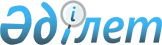 Прокуратура органдарына көліктік қызмет көрсетуге арналған арнаулы көлік құралдарының заттай нормаларын бекіту туралыҚазақстан Республикасы Үкіметінің 2013 жылғы 3 қыркүйектегі № 916 қаулысы

      2008 жылғы 4 желтоқсандағы Қазақстан Республикасы Бюджет кодексінің 69-бабына сәйкес Қазақстан Республикасының Үкіметі ҚАУЛЫ ЕТЕДІ:



      1. Қоса беріліп отырған прокуратура органдарына көліктік қызмет көрсетуге арналған арнаулы көлік құралдарының заттай нормалары бекітілсін.



      2. Осы қаулы қол қойылған күнінен бастап қолданысқа енгізіледі.      Қазақстан Республикасының

      Премьер-Министрі                            С.Ахметов

Қазақстан Республикасы  

Үкіметінің        

2013 жылғы 3 қыркүйектегі

№ 916 қаулысымен    

бекітілген        

Прокуратура органдарына көліктік қызмет көрсетуге арналған арнаулы көлік құралдарының заттай нормалары 

Қазақстан Республикасының Бас прокуратурасына көліктік қызмет көрсетуге арналған арнаулы көлік құралдары заттай нормаларының табелі 

Прокуратураның аумақтық органдарына көліктік қызмет көрсетуге арналған арнаулы көлік құралдары заттай нормаларының табелі
					© 2012. Қазақстан Республикасы Әділет министрлігінің «Қазақстан Республикасының Заңнама және құқықтық ақпарат институты» ШЖҚ РМК
				Р/с

№АтауыАрнаулы көлік құралдарының заттай нормалары (жеңіл автомобильдер базасында)Арнаулы көлік құралдарының заттай нормалары (жүк автомобильдерінің және жолаушылар автобустарының шассилерінде)12341Әлеуметтік-экономикалық саладағы заңдылықты қадағалау жөніндегі бөлімшеБөлімшенің 15 бірліктен тұратын штат санына бір көлік құралы-2Қылмыстық процестің сотқа дейінгі сатысында заңдылықты қадағалау жөніндегі бөлімшеБөлімшенің 10 бірліктен тұратын штат санына бір көлік құралы-3Жедел-іздестіру қызметінде заңдылықты қадағалау жөніндегі бөлімшеБөлімшенің 6 бірліктен тұратын штат санына бір көлік құралы-4Соттарда мемлекет мүдделеріне өкілдік ету жөніндегі бөлімшеБөлімшенің 9 бірліктен тұратын штат санына бір көлік құралы-5Арнаулы прокурорлар бөлімшесіБөлімшенің 6 бірліктен тұратын штат санына бір көлік құралыЖылжымалы криминалистік зертхана6Ұсталған, қамауға алынған және қылмыстық жазасын өтеп жүрген адамдар құқықтарының сақталуын қадағалау жөніндегі бөлімшеБөлімшенің 6 бірліктен тұратын штат санына бір көлік құралы7Ақпараттандыру және ақпараттық ресурстарды қорғау жөніндегі бөлімшеБөлімшенің 6 бірліктен тұратын штат санына бір көлік құралы-8Сот актілерінің заңдылығын қадағалау және қылмыстық істер бойынша мемлекет мүдделеріне өкілдік ету жөніндегі бөлімшеБөлімшенің 9 бірліктен тұратын штат санына бір көлік құралы-9Өзге де жедел бөлімшелерБөлімшенің 8 бірліктен тұратын штат санына бір көлік құралы-10Ішкі қауіпсіздікті қамтамасыз ету жөніндегі бөлімшеБір көлік құралы-11Ішкі бақылау бөлімшесіБір көлік құралы-12Жалпы пайдаланудағы көлік құралдарыБір көлік құралыОрта немесе шағын сыныпты бес жолаушылар автобусы;

шағын тонналы бір жүк автомобилі13Бас прокуратураның, ведомстволары мен мекемелері, сондай-ақ Бас прокуратураның Алматы қаласындағы өкілдігіБір көлік құралыШағын тонналы бір жүк автомобиліР/с

№АтауыАтауыАрнаулы көлік құралдарының заттай нормалары (жеңіл автомобильдер базасында)Арнаулы көлік құралдарының заттай нормалары (жүк автомобильдерінің және жолаушылар автобустарының шассилерінде)12234Облыстық және оларға теңестірілген прокуратураларОблыстық және оларға теңестірілген прокуратураларОблыстық және оларға теңестірілген прокуратураларОблыстық және оларға теңестірілген прокуратураларОблыстық және оларға теңестірілген прокуратуралар1Әлеуметтік-экономикалық саладағы заңдылықты қадағалау жөніндегі бөлімшеБөлімшенің 8 бірліктен тұратын штат санына есептегенде бір көлік құралыБөлімшенің 8 бірліктен тұратын штат санына есептегенде бір көлік құралы-2Қылмыстық процестің сотқа дейінгі сатысында заңдылықты қадағалау жөніндегі бөлімшеБөлімшенің 8 бірліктен тұратын штат санына есептегенде бір көлік құралыБөлімшенің 8 бірліктен тұратын штат санына есептегенде бір көлік құралы-3Жедел-іздестіру қызметінде заңдылықты қадағалау жөніндегі бөлімшеБөлімшенің 5 бірліктен тұратын штат санына есептегенде бір көлік құралыБөлімшенің 5 бірліктен тұратын штат санына есептегенде бір көлік құралы-4Соттарда мемлекет мүдделеріне өкілдік ету жөніндегі бөлімшеБөлімшенің 8 бірліктен тұратын штат санына есептегенде бір көлік құралыБөлімшенің 8 бірліктен тұратын штат санына есептегенде бір көлік құралы-5Арнаулы прокурорлар бөлімшесіТергеу топтарының басшылары үшін бір көлік құралыТергеу топтарының басшылары үшін бір көлік құралыЖылжымалы криминалистік зертхана6Ақпараттандыру және ақпараттық ресурстарды қорғау жөніндегі бөлімшеБөлімшенің 8 бірліктен тұратын штат санына есептегенде бір көлік құралыБөлімшенің 8 бірліктен тұратын штат санына есептегенде бір көлік құралы-7Сот актілерінің заңдылығын қадағалау және қылмыстық істер бойынша мемлекет мүдделеріне өкілдік ету жөніндегі бөлімшеБөлімшенің 8 бірліктен тұратын штат санына есептегенде бір көлік құралыБөлімшенің 8 бірліктен тұратын штат санына есептегенде бір көлік құралы-8Ішкі қауіпсіздікті қамтамасыз ету жөніндегі бөлімшеБір көлік құралыБір көлік құралы-9Өзге де жедел бөлімшелерБөлімшенің 7 бірліктен тұратын штат санына есептегенде бір көлік құралыБөлімшенің 7 бірліктен тұратын штат санына есептегенде бір көлік құралы-10Жалпы пайдаланудағы көлік құралдарыБір көлік құралыБір көлік құралыШағын тонналы бір жүк автомобилі11Қазақстан Республикасы Бас прокуратурасының Құқықтық статистика және арнайы есепке алу жөніндегі комитетінің бөлімшелеріБір көлік құралыБір көлік құралы-Аудандардың (қалалардың) прокуратуралары және оларға теңестірілгендерАудандардың (қалалардың) прокуратуралары және оларға теңестірілгендерАудандардың (қалалардың) прокуратуралары және оларға теңестірілгендерАудандардың (қалалардың) прокуратуралары және оларға теңестірілгендерАудандардың (қалалардың) прокуратуралары және оларға теңестірілгендер1Аудандардың (қалалардың) прокуратуралары және оларға теңестірілгендерСаны 35 қызметкер болған кезде бір көлік құралыСаны 35 қызметкер болған кезде бір көлік құралы-Мамандандырылған прокуратураларМамандандырылған прокуратураларМамандандырылған прокуратураларМамандандырылған прокуратураларМамандандырылған прокуратуралар1Түзеу мекемелеріндегі заңдылықты қадағалау жөніндегі мамандандырылған прокуратураБір көлік құралыБір көлік құралы-2Мамандандырылған табиғат қорғау прокуратурасы--«Өзен-Теңіз» сыныбындағы бір катер